Spatendiagnose nach GörbingDie Spatendiagnose ist eine um 1930 von Johannes Görbing entwickelte Methode zur Bestimmung des Bodengefüges bzw. der Bodenfruchtbarkeit.Wann? Idealerweise bei mittlerer FeuchteIm Acker idealerweise2 Woche vor und nach der ErnteIm Grünland immer möglichWo? An repräsentativen Stellen im Feld (nicht am Vorgewende!)Wie?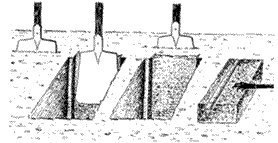 Was?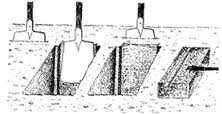 Beurteilung des Wurzelbildes: gerade hinuntergerichtete Wurzeln statt verzweigte Wurzeln Bodenfarbe: 	je dunkler desto höher der HumusgehaltBraun-Schwarzfärbung deutet auf Tagwassereinfluss hin durch Reduktionszonen von Fe und Mn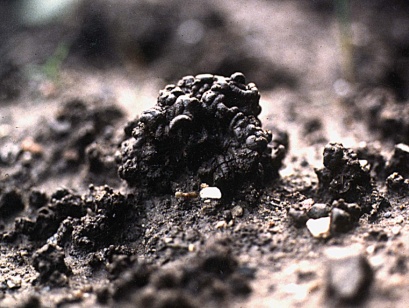 Bodengeruch: erdig statt fauligBodenleben: Regenwurmbesatz eruieren und vergleichenWichitig: Erkennung der WurmlosungPraktische Anhaltswerte: 3-4 Regenwürmer im Bodenziegel sollten mind. Vorhanden sein (stark von den Wasserverhältnissen abhängig)Gänge pro dm³: 	0 keine Tätigkeitbis 2 geringer Besatz2-5 mäßiger Besatzüber 5 hoher BesatzBodenverdichtungen: Pflugsolenbildungevtl. unter Zuhilfenahme der BodensondeBearbeitungshorizonte: schmierhorizonte durch Saatbettbereitung od. GrundbodenbearbeitungRückstände: wenig zersetzte Pflanzenrückstände deuten auf einen anaerobe BedingungenBodenfeuchte Beurteilung der Bodenstruktur (Bodengefüge): siehe ArbeitsblattAbwurfprobe: Anhand des Zerfallsmuster beim Abwerfen des Bodenziegels können Rückschlüsse auf die Bodenstruktur gezogen werden.